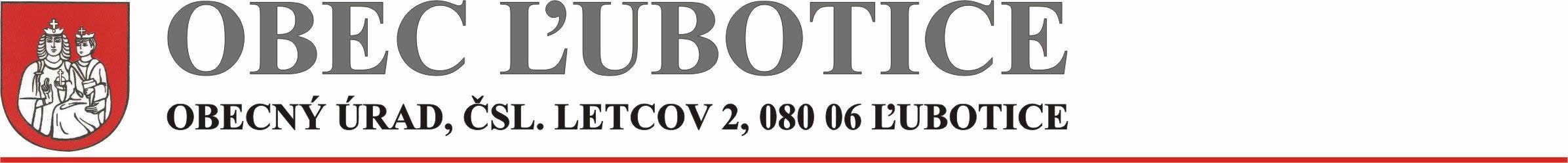 Oznámenie o začatí stavby.......................................................................................................................................................(podľa § 66 ods. 3 písm. h) zákona č. 50/1976 Zb. o u územnom plánovaní a stavebnom poriadku, v znení vykonaných zmien a doplnkov)Stavebník:Meno a priezvisko: .......................................................................................................................Adresa: .........................................................................................................................................Meno a priezvisko: .......................................................................................................................Adresa: .........................................................................................................................................Telefónne číslo: ..............................................Miesto stavby:Pozemok parc. č. .....................................................................................................Katastrálne územie: .........................................Stavebné povolenie:Číslo: ........................................................................ zo dňa: .................................Stavebné práce začali dňa: ........................................................................................          Podpis stavebníkaV .........................................         dňa: ................................